Результаты работы МФЦ г. Сургута с 22.02.2016 по 27.02.2016Диаграмма посещаемости (почасовая) Основные показатели МФЦ г. Сургута 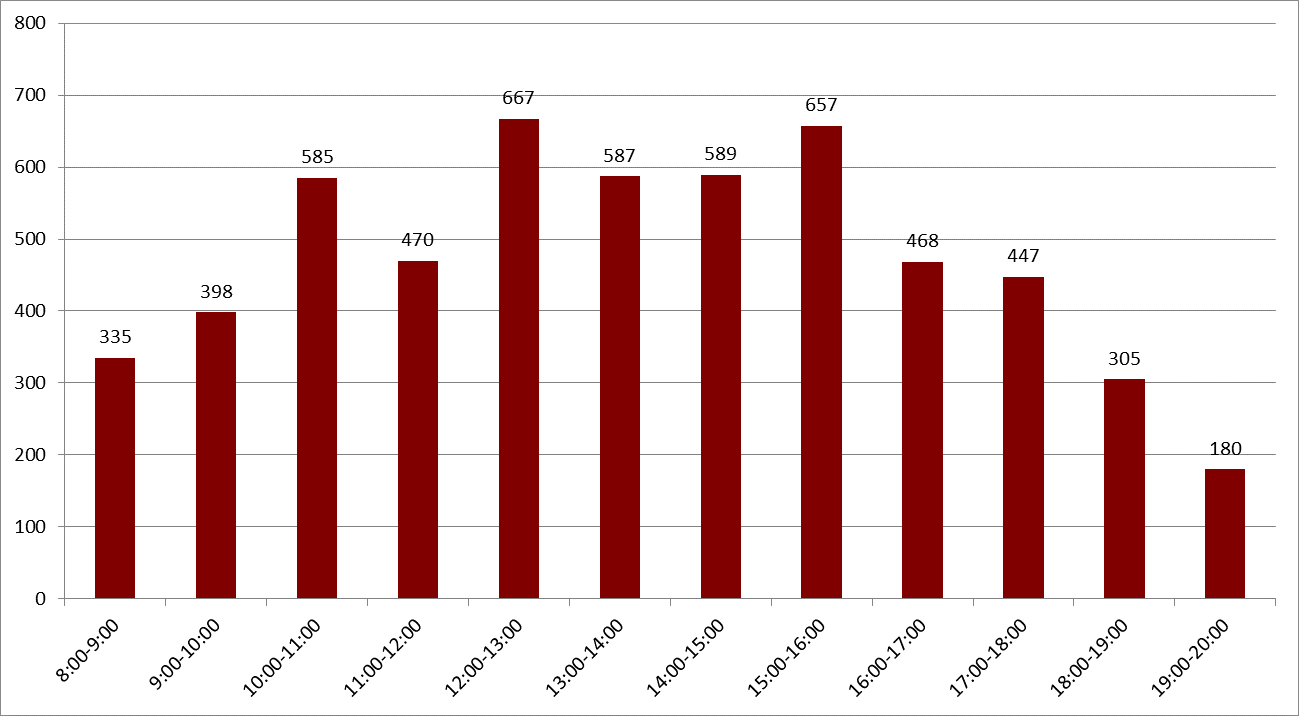 Исходя из распределения посещаемости по часам приема, МКУ «МФЦ г. Сургута» рекомендует заявителям обращаться за предоставлением услуг:с 8.00 до 10.00 часов, а также по предварительной записи на удобное время (телефон для записи 206-926).Обслужено 5 835 человек, в том числе:- на удаленных рабочих местах – 147;- по предварительной записи – 207. Среднее время ожидания в очереди – 14 минут.Среднее время обслуживания одного заявителя – 23 минуты.Наиболее востребованные услуги:- государственная регистрация прав на недвижимое имущество и сделок с ним; - предоставление мер социальной поддержки;- прием документов для получения (замены) паспорта гражданина РФ, удостоверяющего личность гражданина РФ на территории РФ.